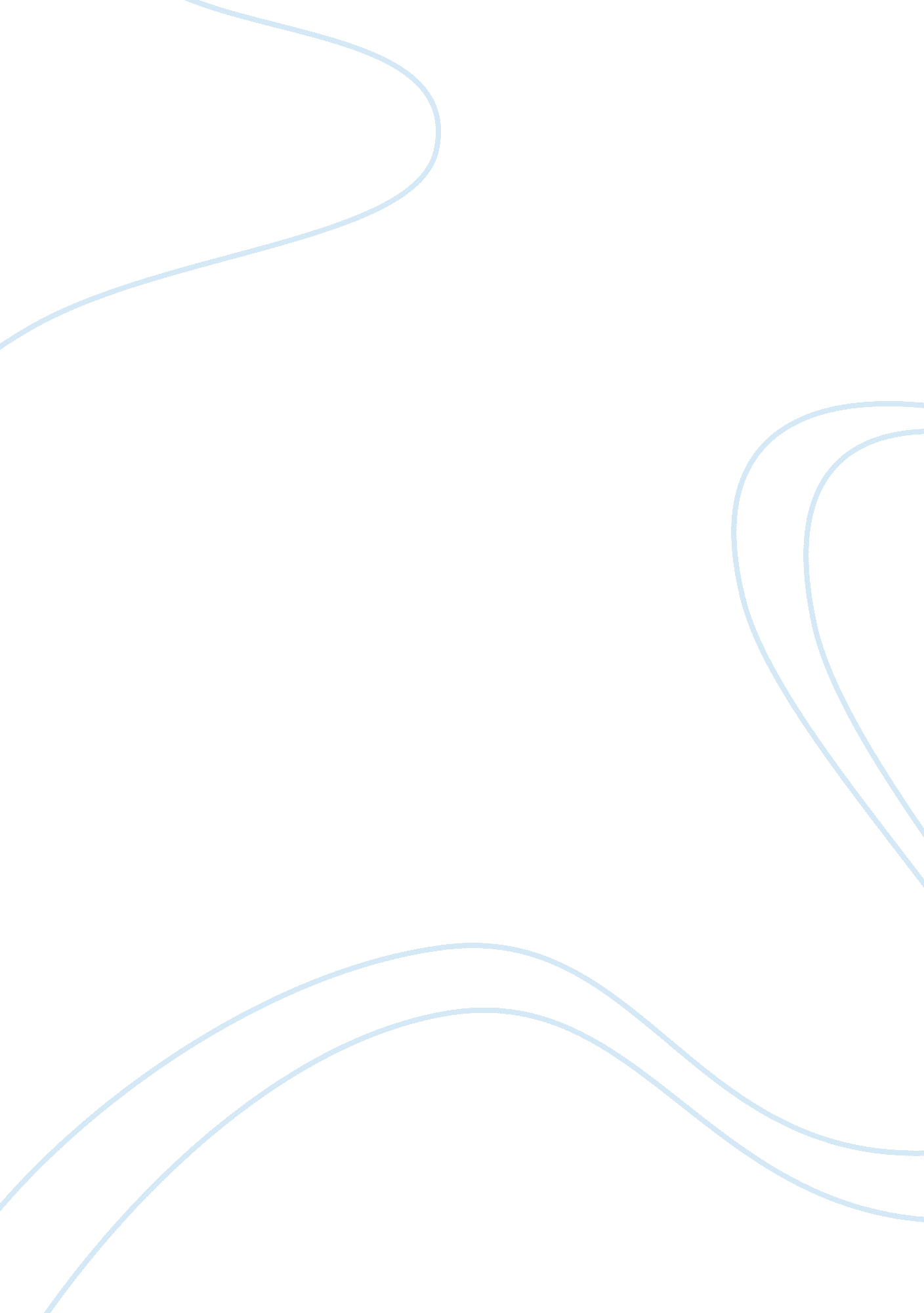 British lit exam 1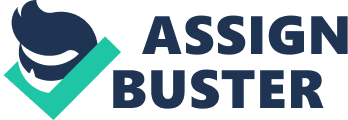 The Mouse PetitionAuthor: BarbauldYear: 1771The Rights of WomenAuthor: BarbauldYear: 1792Summary: The poem begins with a call to arms: rise up, women! Take a stand! Go kick out the men who have been oppressing you for too long! The poem continues in the same way, describing how women are going to take over and rule the world. But in the final lines of the poem, the speaker backs off, and says that the desire to rule the roost will disappear if men and women actually love and trust each other. To a Little Invisible Being Who is Expected Soon to Become VisableAuthor: BarbauldYear: 1795Washing-DayAuthor: BarbauldYear: 1797The CaterpillarAuthor: BarbauldYear: 1816Summary: In Barbauld’s anti-war poem The Caterpillar, the speaker has gotten to know the caterpillar, almost personally: “ I can’t kill you now” and she admits that she has committed genocide to its entire race. The poem demonstrates the complicated question that no one knows the right answer to: Why do we as a human race do/participate in things such as wars? The speaker recognizes her participation in the ugly realities and addressed the big issue through a caterpillar. The Negro’s ComplaintAuthor: CowperYear: 1789Summary: Slave on a ship being taken from Africa. Uses natural disaster to argue against slavery. The Interesting Narrative of Olaudah Equiano, or Gustavus Vassa…Author: EquianoYear: 1789Slave who tries to keep his name and is punished for doing so. The Sorrows of Yamba; or the Negro Woman’s LamentationAuthor: More and SmithYear: 1795, 1797African woman loses her children and wants to die. Finds a preacher and feels better about her situation. Slave TradeAuthor: CobbettYear: 1802Summary: argument for the use of slaves by godEpistle to William Wilberforce, Esq on the Rejection of the Bill for Abolishing the Slave TradeAuthor: BarbauldYear: 1791Bashing William Wilberforce for rejecting the bill if the title didn’t give it awayA Discourse on the Love of Our CountryAuthor: PriceYear: 1789Reflection on the Revolution in FranceAuthor: BurkeYear: 1790A Vindication of the Rights of MenAuthor: WollstonecraftYear: 1790Rights of ManAuthor: PaineYear: 1791IntroductionAuthor: BlakeYear: 1789/1794The Echoing GreenAuthor: BlakeYear: 1789The Garden of LoveAuthor: BlakeYear: 1794The LambAuthor: BlakeYear: 1789The TygerAuthor BlakeYear 1794The Little Blake BoyAuthor: BlakeYear: 1789The Chimney SweeperAuthor: BlakeYear: 1789/1794Holy ThursdayAuthor: BlakeYear: 1789/1794LondonAuthor: BlakeYear: 1794Preface to Lyrical BalladsAuthor: WordsworthYear: 1802Simon LeeAuthor: WordsworthYear: 1798We are SevenAuthor: WordsworthYear: 1798Lines Written in Early SpringAuthor: WordsworthYear:???? Strange Fits of Passions I have KnownAuthor: WordsworthYear: 1800She Dwelt Among the untrodden WaysAuthor: WordsworthYear: 1800A Slumber did my Spirit SealAuthor: WordsworthYear: 1800I Wandered Lonely as a CloudAuthor: WordsworthYear: 1807The Eolian HarpAuthor: ColeridgeYear: 1796This Lime-Tree Bower My PrisonAuthor: ColeridgeYear: 1800Lines Composed a Few Miles above Tintern AbbeyAuthor: WordsworthYear: 1798The Rime of the Ancient MarinerAuthor: ColeridgeYear: 1798Written after Swimming from Sestos to AbydosAuthor: ByronYear: 1812She Walks in BeautyAuthor: ByronYear: 1815DarknessAuthor: ByronYear: 1816So we’ll go no more rovingAuthor: ByronYear: 1830On this Day I Complete my Thirty-Sixth YearAuthor: ByronYear: 1824FrankensteinAuthor: Merry ShelleyYear: 1818To WordsworthAuthor: P. ShelleyYear: 1816OzymandiasAuthor: P. ShelleyYear: 1818England in 1819Author: P. ShelleyYear: 1819Ode to the West WindAuthor: P. ShelleyYear: 1820The Eve of St. AngnesAuthor: KeatsYear: 1820Ode on a Grecian UrnAuthor: KeatsYear: 1820AutumnAuthor: KeatsYear: 1820Romanticisma movement in the arts and literature that originated in the late 18th century, emphasizing inspiration, subjectivity, and the primacy of the individual. Mock epicpoetry draws heavily on the technique of satire, which means that it uses irony, exaggeration, and sarcasm to mock its original subject, usually in an undignified and grandiose mannerinvocationthe action of invoking something or someone for assistance or as an authority. EpistlelettersProsewritten or spoken language in its ordinary form, without metrical structure. deixisthe function or use of deictic words, forms, or expressionsscansionscanning a line of a poem to find the ryhmeenjambmentthe continuation of a sentence without a pause beyond the end of a line, couplet, or stanzaauditorlisteneroxymorona figure of speech in which apparently contradictory terms appear in conjunctionByronic heroone of Byron anti herosSublimeof such excellence, grandeur, or beauty as to inspire great admiration or awe 